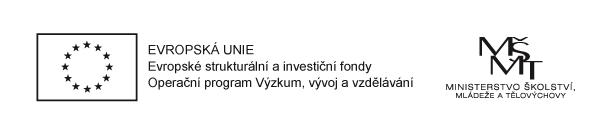 Smlouva o Administraci projektu v rámci „výzvy č. 63– OP VVV - Šablony II“Poskytovatel službyTop Priority, s.r.o.se sídlem: Táboritská 880/14, 130 00 Praha 3IČ: 01618962DIČ: CZ01618962jednající Vojtěchem Sýsem, jednatelem společnostizapsaná v Obchodním rejstříku; Spisová značka: C 209237 vedená u Městského soudu v PrazePříjemce službyOrganizace: Základní škola Rudolfa Koblice, Pionýrů 1102, Kadaňse sídlem: Pionýrů 1102, 432 01  KadaňIČ: 46789987Jednající osoba: Mgr. Stanislav Hakl, ředitel školyKontakt: Mgr. Stanislav Hakl, reditel@2zskadan.cz, tel: 474 316 433 (dále jen „Příjemce“)I. Předmět službyPředmětem této služby je poskytnutí pomoci při realizaci projektů v rámci výzvy č. 63 – OP VVV - Šablony II, která byla vyhlášená Ministerstvem školství, mládeže a tělovýchovy ČR (MŠMT) dne 28.2.2018.Poskytovatel se zavazuje poskytnout příjemci tyto služby:Administrovat proces vykazování všech potřebných výstupů během doby trvání projektu příjemce (až do okamžiku odevzdání a schválení závěrečné monitorovací zprávy)pravidelné konzultace průběhu projektu a metodická doporučení ze strany poskytovatele v místě sídla příjemcezpracování a předkládání monitorovacích zprávuchovávání dokladů o dosažení monitorovacích indikátorů a cílů projektuzpracování a předkládání žádostí o platbuorganizování výběrových řízení (budou-li potřeba)zajišťování publicity projektu a dodržování pravidel publicity (loga na vzdělávacích materiálech a na zakoupeném zařízení, informování účastníků projektu, webové stránky projektu apod.)vyjednání změn v projektu (budou-li potřeba)II. OdměnaSlužby uvedené v odstavci I. v bodě 2/ bude poskytovatel příjemci poskytovat ode dne zahájení projektu do dne řádného ukončení projektu. Příjemce se za tyto služby zavazuje uhradit poskytovateli odměnu 4 % z celkové částky způsobilých nákladů projektu školy. Uvedená částka je bez DPH. K odměně bude připočítána DPH v aktuální zákonné výši.Odměna bude splatná ve dvou částech: první část odměny ve výši 50% z celkové odměny Poskytovatele bude splatná ihned po tom, co Příjemce obdrží peníze z dotace na svůj účetdruhá část odměny ve výši 50% z celkové odměny Poskytovatele bude splatná po schválení 1. zprávy o realizaci projektuKaždá část odměny bude vyplacena na základě daňového dokladu (faktury) vystaveného poskytovatelem se splatností 14 kalendářních dní.III. Odpovědnost poskytovatelePoskytovatel přebírá odpovědnost za nesrovnalosti či chyby vzniklé v důsledku jeho činnosti.Poskytovatel se zavazuje uhradit škodu vzniklou příjemci na základě chybného jednání poskytovatele.IV. Ochrana osobních údajůS ohledem na skutečnost, že Poskytovatel se při plnění svých povinností stává zpracovatelem osobních údajů (jméno, příjmení, adresa trvalého bydliště a datum narození osob podpořených z příslušného ESF projektu), které jsou ve správě Příjemce (správce) se tímto dodatkem stanovují výslovně tyto povinnosti Poskytovatele (zpracovatele) v oblasti práce s osobními údaji, které mu předá ke zpracování Příjemce:- zpracovatel nezapojí do zpracování osobních údajů žádné další osoby bez předchozího písemného souhlasu správce,-	zpracovatel zpracovává osobní údaje pouze na základě doložených pokynů správce (vč. předání údajů do třetích zemí a mezinárodním organizacím) a že výjimkou jsou pouze případy, kdy jsou určité povinnosti zpracovateli uloženy přímo právním předpisem,-	zpracovatel zajistí, aby se osoby oprávněné zpracovávat osobní údaje zavázaly k mlčenlivosti nebo aby se na ně vztahovala zákonná povinnost mlčenlivosti,-	zpracovatel bude správci bez zbytečného odkladu nápomocen při plnění povinností správce, zejména povinnosti reagovat na žádosti o výkon práv subjektů údajů, povinnosti ohlašovat případy porušení zabezpečení osobních údajů dozorovému úřadu dle čl. 33 nařízení, povinnosti oznamovat případy porušení zabezpečení osobních údajů subjektu údajů dle čl. 34 nařízení, povinnosti posoudit vliv na ochranu osobních údajů dle čl. 35 nařízení a povinnosti provádět předchozí konzultace dle čl. 36 nařízení, a že za tímto účelem zpracovatel zajistí nebo přijme vhodná technická a organizační opatření, o kterých ihned informuje správce; -	zpracovatel po ukončení poskytování služeb spojených se zpracováním dle potřeb školy řádně naloží se zpracovávanými osobními údaji, např. že všechny osobní údaje vymaže, nebo je vrátí škole a vymaže existující kopie apod.,-	zpracovatel poskytne škole veškeré informace, případně umožnit správci provádět audity či inspekce potřebné k doložení toho, že byly splněny povinnosti stanovené správci právními předpisy, -	zpracovatel poskytne bez zbytečného odkladu nebo ve lhůtě, kterou stanoví správce, součinnost potřebnou pro plnění zákonných povinností správce spojených s ochranou osobních údajů, jejich zpracováním a s plněním smlouvy o zpracování osobních údajů.Doba trvání zpracování osobních údajů zpracovatelem je vymezena lhůtami pro uchování příslušných dokumentů souvisejících s projektem, které jsou stanoveny ze strany poskytovatele dotace (případně dalších kontrolních orgánů).V. Zveřejnění smlouvySmluvní strany jsou si plně vědomy zákonné povinnosti od 1.7.2017 uveřejnit dle zákona č. 340/2015 Sb., o zvláštních podmínkách účinnosti některých smluv, uveřejňování těchto smluv a o registru smluv (zákon o registru smluv) tuto Smlouvu včetně všech případných dohod, kterými se tato Smlouva doplňuje, mění, nahrazuje nebo ruší, a to prostřednictvím registru smluv. Uveřejněním Smlouvy dle tohoto odstavce se rozumí vložení elektronického obrazu textového obsahu Smlouvy v otevřeném a strojově čitelném formátu.Smluvní strany se dohodly, že tuto smlouvu odešle k uveřejnění v registru smluv bez zbytečného dokladu po jejím uzavření Příjemce (škola). Pro případ, kdy jsou v uzavřené smlouvě uvedeny osobní údaje fyzické osoby, se smluvní strany dohodly, že smlouva bude uveřejněna bez těchto údajů. VI. Ukončení smlouvyPoskytovatel má právo odstoupit od smlouvy v případě, že příjemce je v prodlení s úhradou faktury delším než 15 pracovních dní od splatnosti faktury.Příjemce má právo odstoupit od smlouvy, pokud Poskytovatel neplní řádně a včas své povinnosti vyplývající pro něj z této smlouvy, tj. zejména, neobdrží-li Příjemce finanční prostředky týkající se projektu. V jiných případech je pak Příjemce povinen Poskytovatele písemně upozornit na nespokojenost s kvalitou poskytovaných služeb a poskytnout Poskytovateli přiměřený čas na nápravu. Pokud k nápravě nedojde je Příjemce oprávněn od smlouvy odstoupit.Poskytovatel i Příjemce jsou oprávněni vypovědět smlouvu i bez uvedení důvodu po uhrazení kompenzace ve výši 30% z celkové odměny uvedené v odstavci II. této smlouvy.VII. Obecná ustanoveníDoplňky a změny této smlouvy musí být učiněny písemně formou vzestupně číslovaných dodatků a podepsány oběma smluvními stranami.Tato Smlouva je vyhotovena ve dvou stejnopisech s platností originálu, po jednom pro každou ze smluvních stran.Tato Smlouva je uzavírána na základě pravé a svobodné vůle smluvních stran, určitě a srozumitelně, nikoliv v tísni.V ...Kadani.......... dne …4.2.2019		V…Praze…............ dne …30.1.2019…………..………………......…………………… 	..........................………………………………Příjemce						Poskytovatel